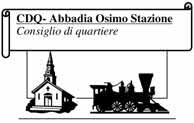 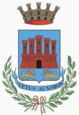 CONSIGLIO DI QUARTIERE “OSIMO STAZIONE - ABBADIA”Abbadia, 11 Gennaio 2019- Al Sindaco del Comune di Osimo         Dott. Simone Pugnaloni- All’assessore alla partecipazione democratica         Dott. Daniele Bernardini- Ai Consiglieri Comunali delle nostre Frazioni, e ai Gruppi ConsiliariGiorgio Campanari, Gabriella Sabbatini, Monica Bordoni, Gilberta Giacchetti- Ai Consiglieri di Quartiere della nostra FrazionePietro Gazzella, Roberto Gatto, Mauro Bugari, Andrea Scarponi, Andrea Renzi, Angelo Maria MastrangeloOggetto: verbale del consiglio di quartiere tenutosi nella Frazione AbbadiaPresenti: il Sindaco Simone Pugnaloni, Vice Sindaco Mauro Pellegrini; Assessori, Michela Glorio,  Federica Gatto, Annalisa Pagliarecci; Comandante Polizia Municipale Osimo Graziano GalassiConsiglieri Comunali   Presenti: Giorgio Campanari, Gabriella Sabbatini, Monica Bordoni,, Gilberta GiacchettiAssenti: Flavio Cardinali, Alex Andreoli,, Daniele Bernardini,  David Monticelli, Sara Andreoli, Maria Grazia MarianiConsiglieri di Quartiere Presenti:  Pietro Gazzella, Roberto Gatto, Mauro Bugari, Assenti: Angelo Maria Mastrangelo, Andrea Scarponi, Andrea RenziIl consiglio è stato aperto dal Presidente Pietro Gazzella alle ore 21.30 seguendo gli argomenti già comunicati in odg:1) BY PASS ABBADIA: chiarimenti su problematiche riscontrate per la realizzazione del progettoCittadini: segnalano animatamente che sono tre mandati legislativi che se ne parla, ma nessuno si è mai fatto garante del progetto, ed è una necessità per la popolazione.Amministrazione: gli oneri di urbanizzazione non bastano a coprire i costi, c’è anche un ricorso al TAR sul piano regolatore con data da destinarsi che crea altre problematiche, la maggior parte dei cittadini sono favorevoli, ma non ci sono investitori privati che vogliono partecipare.Cittadini: chiedono di non legare la realizzazione alle lottizzazioni o ad oneri di urbanizzazione ma di mettere i lavori a bilancio, con i soldi delle casse comunali.2) LOTTIZZAZIONI INCOMPLETE: Via Baracca, Via casone, Via Q. sella, Via Fontanelle, Via Abbadia, Via NievoCittadini: chiedono la chiusura delle lottizzazioni aperte da più di 10 anni per completare le opere previste nei progettiAmministrazione: per la lottizzazione di Via Baracca e Via Casone la fideiussione è arrivata a scadenza, il comune ha dato altri 30 giorni al costruttore dopodiché è partita la lettera di esclusione della polizza, ed appena riceveranno il bonifico il comune terminerà i lavori mancanti. Per il vicolo da Via Q. Sella a Via Fontanelle ci sono trattative difficili in corso con i costruttori lottizzanti per apportare modifiche ai progetti. Per Via Nievo a breve pulizia della discarica all’ingresso del parco, e illuminazione pubblica.3) QUALI PROVVEDIMENTI SONO STATI PRESI PER PROTEGGERE IL NOSTRO TERRITORIO DA NUOVE ALLUVIONI? Vasche di espansione, pulizia caditoie e fossiCittadini: chiedono la data di inizio lavori per vasche di espansione, chiarimenti sui compiti del comune e del consorzio di bonifica, report sulla pulizia e stima sulla quantità e sulla grandezza delle caditoie presenti lungo la ss16. Amministrazione: la Regione ha delegato l’investimento per le vasche di espansione al consorzio di bonifica, purtroppo si è perso molto tempo nel passaggio di competenza, ma i soldi ci sono e sono stati stanziati da tempo, e sono 4,800,000 + 1,200,000  di Euro. La pulizia del fosso 271 segnalato dal dott. Sampaolo verrà pulito dalla ditta che effettuerà i lavori di depurazione acque per conto di Astea con ripristino del manto stradale. In programma anche la pista ciclabile che attraverserà Osimo Stazione fino ad arrivare al mare, tra 15 giorni ci sarà la gara per appaltare i lavori. Per la stima sulle caditoie ci stanno ancora lavorando.Cittadini: la consigliera comunale Monica Bordoni chiede conferma di quanto detto sui fondi regionali stanziati per le vasche, in quanto sembrerebbe che siano stati destinati ad altre opere, ma il Sindaco la rassicura dicendole che quei soldi ci sono e saranno realizzate durante prossima amministrazione. Un altro cittadino evidenzia il fatto che 4 anni fai aveva  visto il progetto, e in tutto questo tempo non è stato ancora fatto niente. Segnaliamo inoltre all’amministrazione che secondo noi i tubi in sosta sul terreno di Via Bianca che utilizzeranno per i lavori per la depurazione sono piccoli per la mole di acqua che andrà a servire.4) PARCO URBANO: migliorie, presentazione progetto sentiero con punti di accesso da Via D’Azeglio, Via Nievo, Via Sella, Via Speri, Via Mamiani, e sgambatoio, iniziativa un albero ogni natoCittadini: chiedono quando è prevista l’apertura, e quali migliorie sono state previste. Lo sgambatoio presenta problemi sulla struttura, poco resistente e pericolosa per i cani avendo i pali squadrati con apertura verso l’interno e fil di ferro esposti sempre verso l’interno, e manca il cestino per l’indifferenziata e per la raccolta escrementi cani. Riteniamo quindi l’area al momento non idonea alla sua funzione. Si consiglia di prendere riferimento quello di Via Vescovara. Iniziativa del cdq “un nuovo nato o adottato, un nuovo albero” in collaborazione con comune di Osimo, da mettere lungo il sentiero che sta nascendo.Amministrazione: il nuovo parco sarà inaugurato a fine mese, e metteranno 122 pali lungo il sentiero che costeggia il fosso, con una corda per permettere agli addetti alla manutenzione di entrare. Previste panchine e illuminazione pubblica. Per quanto riguarda lo sgambatoio è prevista una sistemazione all’interno dell’area con potatura delle piante, con annessa integrazione di protezioni interne per coprire la struttura che ora evidenzia ferri esposti e poco sicuri. Verranno infine inseriti cestini per l’indifferenziata e per la raccolta escrementi cani. Per quanto riguarda l’iniziativa del cdq di mettere un albero ogni nuovo nato  di Osimo Stazione – Abbadia, il Sindaco ha commentato che 3000 alberi possono bastare.5) VIABILITA’: rotatoria, deviazione traffico pesante, nuova strada tra Via della Stazione e Via Cattaneo, sicurezza stradaleCittadini: chiedono di fissare ora data e luogo del tavolo di confronto per la deviazione del traffico pesante sulla direttissima del Conero, data inizio lavori rotatoria, apertura strada tra Via della Stazione di Castelfidardo (zona Eurospin) e Via Cattaneo di Osimo Stazione, più attenzione alla sicurezza stradale e agli attraversamenti pedonali invisibili. Metteranno telecamere nel piazzale chiesa Abbadia e davanti la StazioneAmministrazione: i lavori alla rotatoria inizieranno a fine mandato. Per la deviazione del traffico convocheranno la riunione con i Sindaci e società autostrade tramite ulteriore mail con preciso appuntamento. Per apertura strada Via della Stazione Via Cattaneo contatteranno il Sindaco di Castelfidardo e assessore viabilità per confrontarsi sul lavoro di collaborazione. Per la sicurezza stradale sono a conoscenza della problematica, sono previsti lavori di rifacimento segnaletica orizzontale in diverse zone della frazione. Ci ha inoltre informato di un progetto su Via Bixio, ovvero un parcheggio al posto del Consorzio Agrario. C’è un accordo con un investitore privato che ha intenzione di acquistare l’area.6) LAVORI IN CORSO NELLA STAZIONE FERROVIARIA: nome del direttore ai lavori, barriera vegetale e perdita acqua sottopassoCittadini: chiedono il nome del direttore ai lavori per confrontarsi con lui sulla fattibilità della barriera vegetale, e di risolvere al più presto la perdita d’acqua del sottopasso. Di seguito risposta delle ferrovie al nostro reclamo:“Il problema delle infiltrazioni nel sottopasso di Osimo  è noto. Sono stati fatti due interventi appositamente per impermeabilizzare il manufatto dall'alto, senza riuscire ad eliminare le infiltrazioni. È priorità di RFI e dell'impresa appaltatrice eliminare la problematica e sarà fatto non appena si riesce ad individuare la motivazione che provoca l'accumulo di acqua in quel punto. La piastra in metallo è solamente una predisposizione temporanea.Cordiali SalutiRete Ferroviaria Italiana
Gestione Reclami RFI”Amministrazione: a breve incontro con direttore ai lavori, programmeranno un confronto alla presenza anche dei consiglieri di Quartiere Varie ed eventuali:Luce su campetto abbadia (con oneri di urbanizzazione nuove abitazioni)Unire Via Tito Speri con Via Quintino Sella (spesa troppo onerosa)Esami Scuole Guida in area pubblica Via Agnelli (accordo con consorzio autoscuole il triangolo per programmazione ore giorni di occupazione)quercia secolare Via Cairoli pericolosa (ordinanza emessa) regolamentazione incrocio Via Mameli Via Abbadia (informeranno osimo servizi)manutenzione campetto Via Cairoli ( rete contenimento, cestino e recinzione)giochi al parco Via Gioberti Osimo Staz. e di Via Bambozzi Abbadia quali investimenti per la primavera (acquistati giochi nuovi)ponte Baldinimarciapiede franato sopra la bocciofila; manutenzione ordinaria a tutti i marciapiedi e vicoli; più controlli forze ordine su alte velocità Via Fratelli Bandiera e su tutto il quartiere; recinzione parco Chico Mendez; riparazione pensilina Via Adriatica (l’amministrazione ha messo in bilancio la riparazione)emergenza igienico sanitaria per piccioni alla vecchia scuola elementare, e chiarimenti su destinazione d’uso.( avvisato il proprietario dello stabile)Togliere scempi dai muri esterni palestraStrisce pedonali davanti al circolo abbadiaRimettere palo nuovo «Stop» davanti la chiesa, Via corticelliVia Giovanni Paolo II franosaVia Palombarino dissestataAiuole rotte in Via Garibaldi, da togliererifare asfalto Via Manindosso rallentatore in Via Fontanelle e in Via Q. SellaLa seduta si è conclusa alle ore  23.45Il Segretario										  Il Presidente                           Bugari Mauro									               Gazzella Pietro 